ПРАВИТЕЛЬСТВО СЕВАСТОПОЛЯПОСТАНОВЛЕНИЕот 31 мая 2018 г. N 340-ППО ФОРМИРОВАНИИ И ВЕДЕНИИ РЕЕСТРА СОЦИАЛЬНО ОРИЕНТИРОВАННЫХНЕКОММЕРЧЕСКИХ ОРГАНИЗАЦИЙ - ПОЛУЧАТЕЛЕЙ ПОДДЕРЖКИ,ОКАЗЫВАЕМОЙ ИСПОЛНИТЕЛЬНЫМИ ОРГАНАМИ ГОРОДА СЕВАСТОПОЛЯВ целях обеспечения реализации статьи 31.2 Федерального закона от 12.01.1996 N 7-ФЗ "О некоммерческих организациях", в соответствии с приказом Министерства экономического развития Российской Федерации от 17.05.2011 N 223 "О ведении реестров социально ориентированных некоммерческих организаций - получателей поддержки, хранении представленных ими документов и о требованиях к технологическим, программным, лингвистическим, правовым и организационным средствам обеспечения пользования указанными реестрами" (далее - Приказ), руководствуясь Уставом города Севастополя, законами города Севастополя от 29.09.2015 N 185-ЗС "О правовых актах города Севастополя", от 30.12.2022 N 737-ЗС "О Правительстве Севастополя", Указом Губернатора города Севастополя от 30.10.2023 N 53-УГ "О системе и структуре исполнительных органов города Севастополя", Правительство Севастополя постановляет:(преамбула в ред. Постановления Правительства Севастополя от 30.11.2023 N 552-ПП)1. Определить Департамент внутренней политики города Севастополя (далее - Департамент) уполномоченным исполнительным органом города Севастополя по формированию и ведению реестра социально ориентированных некоммерческих организаций - получателей поддержки, оказываемой исполнительными органами города Севастополя (далее - Реестр).(п. 1 в ред. Постановления Правительства Севастополя от 30.11.2023 N 552-ПП)2. Установить, что Реестр ведется в электронном виде на официальном сайте Правительства Севастополя в информационно-телекоммуникационной сети "Интернет" по форме согласно приложению к настоящему постановлению с соблюдением требований к технологическим, программным, лингвистическим, правовым и организационным средствам обеспечения пользования указанными реестрами социально ориентированных некоммерческих организаций - получателей поддержки, утвержденных Приказом.3. Исполнительным органам города Севастополя, оказавшим поддержку социально ориентированным некоммерческим организациям (далее - органы), представлять в Департамент:(в ред. Постановления Правительства Севастополя от 30.11.2023 N 552-ПП)3.1. Сведения об оказании поддержки или о прекращении оказания поддержки социально ориентированным некоммерческим организациям в течение 3 рабочих дней после дня принятия решения об оказании поддержки.3.2. Информацию о случаях изменения представленных ранее сведений, выявлении фактов нарушений, допущенных социально ориентированной некоммерческой организацией, получившей поддержку, в том числе о нецелевом использовании предоставленных технических средств и имущества, в течение 3 рабочих дней после дня получения данной информации.4. Департаменту обеспечить:4.1. Формирование и последующее ведение Реестра путем включения сведений о получателе поддержки в течение 30 дней со дня принятия решения об оказании поддержки или о прекращении оказания поддержки с образованием реестровой записи, подписываемой директором Департамента с использованием электронной цифровой подписи или иного аналога собственноручной подписи.4.2. Хранение представленных органами и социально ориентированными некоммерческими организациями - получателями поддержки документов в соответствии со сроками хранения, предусмотренными законодательством Российской Федерации об архивном деле, и с утвержденными Приказом требованиями.4.3. Размещение Реестра на официальном сайте Правительства Севастополя в информационно-телекоммуникационной сети "Интернет".5. Настоящее постановление вступает в силу со дня его официального опубликования.6. Контроль за исполнением настоящего постановления возложить на директора Департамента внутренней политики города Севастополя.(п. 6 в ред. Постановления Правительства Севастополя от 30.11.2023 N 552-ПП)Губернатор города СевастополяД.В.ОВСЯННИКОВПриложениек постановлениюПравительства Севастополяот 31.05.2018 N 340-ППФОРМАреестра социально ориентированных некоммерческихорганизаций - получателей поддержки, оказываемойисполнительными органами города Севастополя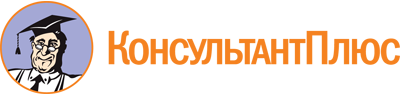 Постановление Правительства Севастополя от 31.05.2018 N 340-ПП
(ред. от 30.11.2023)
"О формировании и ведении реестра социально ориентированных некоммерческих организаций - получателей поддержки, оказываемой исполнительными органами города Севастополя"Документ предоставлен КонсультантПлюс

www.consultant.ru

Дата сохранения: 20.05.2024
 Список изменяющих документов(в ред. Постановления Правительства Севастополя от 30.11.2023 N 552-ПП)Список изменяющих документов(в ред. Постановления Правительства Севастополя от 30.11.2023 N 552-ПП)Наименование исполнительного органа города Севастополя, предоставившего поддержкуНомер реестровой записи и дата включения сведений в реестрДата принятия решения об оказании поддержки или о прекращении оказания поддержкиСведения о социально ориентированных некоммерческих организациях - получателях поддержкиСведения о социально ориентированных некоммерческих организациях - получателях поддержкиСведения о социально ориентированных некоммерческих организациях - получателях поддержкиСведения о социально ориентированных некоммерческих организациях - получателях поддержкиСведения о социально ориентированных некоммерческих организациях - получателях поддержкиСведения о предоставленной поддержкеСведения о предоставленной поддержкеСведения о предоставленной поддержкеИнформация (если имеется) о нарушениях, допущенных социально ориентированной некоммерческой организацией, получившей поддержку, в том числе о нецелевом использовании предоставленных средств и имуществаНаименование исполнительного органа города Севастополя, предоставившего поддержкуНомер реестровой записи и дата включения сведений в реестрДата принятия решения об оказании поддержки или о прекращении оказания поддержкинаименование постоянно действующего органа некоммерческой организациипочтовый адрес (местонахождение) постоянно действующего органа некоммерческой организации - получателя поддержкиосновной государственный регистрационный номер записи о государственной регистрации некоммерческой организации (ОГРН)идентификационный номер налогоплательщикавиды деятельности некоммерческой организацииформа поддержкиразмер поддержкисрок оказания поддержкиИнформация (если имеется) о нарушениях, допущенных социально ориентированной некоммерческой организацией, получившей поддержку, в том числе о нецелевом использовании предоставленных средств и имущества